Publicado en España el 18/02/2021 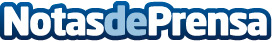 Tecnología ecológica que garantiza la eliminación del COVID19 en 30 segundos penetra con fuerza en EspañaUna empresa de Barcelona comercializa en su web: ionisis.com, la primera tecnología ecológica del mundo que ha logrado demostrar su eficacia específicamente con el virus causante de la enfermedad COVID-19 en 30 segundos y ha obtenido además la certificación UNE 14476 de eficacia para todos los virus. Y todo ello sin químicos añadidos, utilizando sólo agua del grifo y ½ gramo de sal, sin generar residuos tóxicos y evitando botellas de plástico de un solo uso al planetaDatos de contacto:Pol Adria669241219Nota de prensa publicada en: https://www.notasdeprensa.es/tecnologia-ecologica-que-garantiza-la Categorias: Nacional Medicina Sociedad Cataluña Consumo http://www.notasdeprensa.es